                         America and World War IWarm Up:What are the M.A.I.N causes for World War I ? Give an exampleM_________________________A__________________________I___________________________N__________________________FIRST WORLD WAR When did USA enter World War I?___________________Why did USA enter WWI?BLOCKADES _________________ torpedoed, sinking with 1200 passengers and crew (including 128 ___________)Unlimited Submarine Warfare _____________ Germany announced “unlimited submarine warfare” in the war zoneZIMMERMAN TELEGRAM    US intercepted a note from ______________ to ________________It promised Texas, New Mexico, and Arizona back in return for an _______________________How did USA change the course of the war?    US provided the ____________, ___________________ _________________ needed to win the warHow did the War Affect USA?_________________ filled factory jobsMay have led 19th Amendment after the war (____________________________________________________________________)Black soldiers still served in _____________________________ Units“Great Migration” - thousands of ______________________________ moved North to work in factoriesHatred of all things _______________________ US Policy During World War I Document 1                   “The effect of the war upon the United States will depend upon what American citizens say and do…                   The United States must be neutral in fact, as well as in name, during these days that are to try men's souls. We must be impartial in thought, as well as action…”                                                                                                     President Woodrow Wilson (August 19, 1914) Document 2                   “With a profound sense of the solemn and even tragical character of the step I am taking…I advise that the Congress declare the recent course of the Imperial German Government to be in fact nothing less than war against the Government and people of the United States…                      We are glad, now that we see the facts…to fight for the ultimate peace of the world and for the liberation of its peoples…The world must be made safe for democracy.”                                                                                                               President Woodrow Wilson (April 2, 1917)   What changed over time? __________________________________________________________________________________________________________________________________________________________________________ What remained the same over time?__________________________________________________________________________________________________________________________________________________________________________Document 3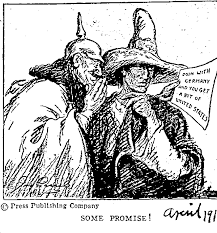 This image represents the Zimmerman telegram:Who are the characters?___________________________________What is the massage?______________________________________________________________________What?_________________ involving nearly all the ______________ of the worldWhen?Why?Long term -                                                     Short term1. _____________ system                       __________________________2. Imperialist Competition                       __________________________3.  Stockpiling of ____________             __________________________Who?Triple Entente(Allies):_______________________________________________________________________________________________________                     Triple Alliance(Central Powers):__________________________________________________________________________________________________